แบบรายงานการปฏิบัติงานของผู้ถูกจ้างรายงานผลการปฏิบัติงานตามเป้าหมายในแต่ละเดือนตามภารกิจที่ได้รับมอบหมายจากหน่วยงาน (ตามภาคผนวก) ใบลงเวลาการปฏิบัติงานประจำวันภาพถ่ายกิจกรรมในรูปแบบไฟล์ใบลงเวลาการปฏิบัติงานประจำวัน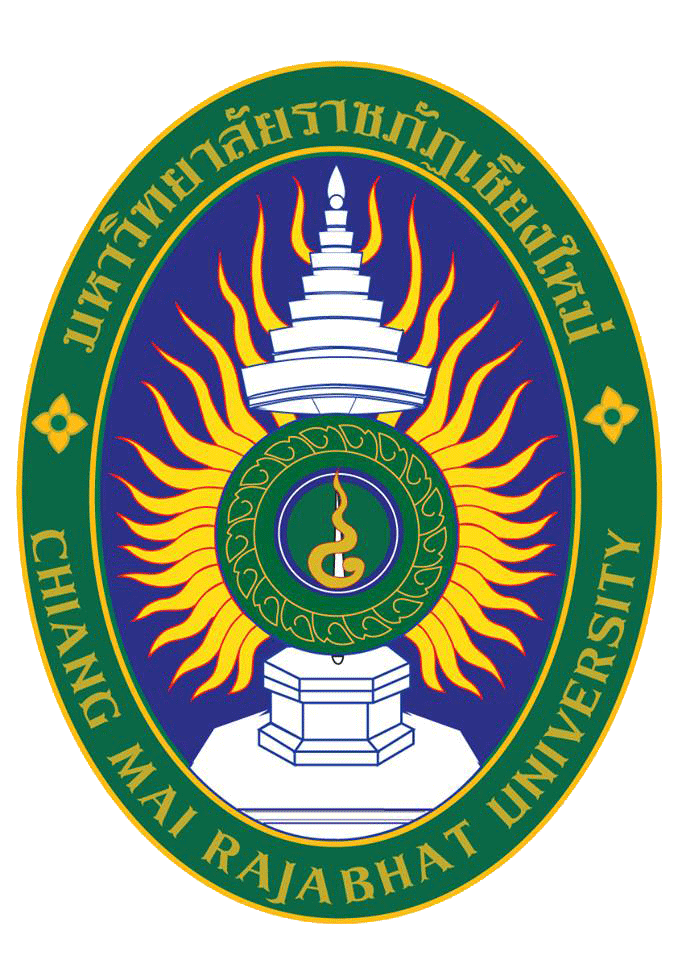 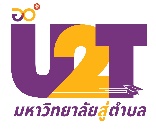 โครงการยกระดับเศรษฐกิจและสังคมรายตำบลแบบบูรณาการ : มหาวิทยาลัยสู่ตำบล สร้างรากแก้วให้ประเทศ (U2T)มหาวิทยาลัยราชภัฏเชียงใหม่ ชื่อ- นามสกุล..............................................................ชื่อตำบล..........................................................................                                            ลงชื่อ                                                                                           (...................................................)                                                                                                          อาจารย์ผู้รับผิดชอบตำบลหน่วยงาน.......................................................วันที่ ................................................................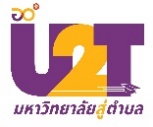 แบบรายงานการปฏิบัติงานของผู้ถูกจ้างเดือน..........................โครงการยกระดับเศรษฐกิจและสังคมรายตำบลแบบบูรณาการ : มหาวิทยาลัยสู่ตำบล สร้างรากแก้วให้ประเทศ (U2T)มหาวิทยาลัยราชภัฏเชียงใหม่ ตำบล ...........................................................อำเภอ...................................................จังหวัด....................................................รายงาน ณ วันที่ ............... เดือน ..................... พ.ศ. .......................1. ชื่อ – สกุล .............................................................................................................................................................................2. ผลการปฏิบัติงาน3. การฝึกอบรมทักษะต่างๆ ……………………………………………………………………………………………………………………………………………………………………………………………………………………………………………………………………………………………………………………………………………………………………………………………………………………………………………………………………………………………………………………………………....4. สิ่งที่ได้เรียนรู้……………………………………………………………………………………………………………………………………………………………………………………………………………………………………………………………………………………………………………………………………………………………………………………………………………………………………………………………………………………………………………………………………....5.แผนปฏิบัติงานต่อไป ……………………………………………………………………………………………………………………………………………………………………………………………………………………………………………………………………………………………………………………………………………………………………………………………………………………………………………………………………………………………………………………………………....ข้าพเจ้า ขอรับรองว่าได้ปฏิบัติงานดังกล่าวข้างต้นในเดือน ................................ พ.ศ. 2564 จริงทุกประการ                                                           ลงชื่อ(...................................................)                                                                                                          ผู้รับจ้างงานวันที่.......................................................                                                      ลงชื่อ(...................................................)                                                                                                          อาจารย์ผู้รับผิดชอบตำบล                                                                                           หน่วยงาน.......................................................วันที่.......................................................รายงานผลการปฏิบัติงานแต่ละเดือนตามโครงการ/กิจกรรมที่ได้รับมอบหมายเดือน..........................โครงการยกระดับเศรษฐกิจและสังคมรายตำบลแบบบูรณาการ : มหาวิทยาลัยสู่ตำบล สร้างรากแก้วให้ประเทศ (U2T)มหาวิทยาลัยราชภัฏเชียงใหม่ ตำบล ...........................................................อำเภอ...................................................จังหวัด....................................................รายงาน ณ วันที่ ............... เดือน ..................... พ.ศ. .......................ชื่อ – สกุล ..................................................................................................................................................................งานการวิเคราะห์ข้อมูล (Data Analytic) จากข้อมูลที่ได้จากการจัดเก็บข้อมูลของโครงการพัฒนาตำบลแบบบูรณาการของกระทรวงมหาดไทย  บัณฑิตจบใหม่   นักศึกษา1.ผลการปฏิบัติงาน1.1 ด้านการสำรวจข้อมูล (เป้าหมายรายเดือน.................................... ผลการดำเนินการ คิดเป็นร้อยละ ...............................)        ……………………………………………………………………………………………………………………………………………………………………………………………………………………………………………………………………………………………………………………………………………………………………………………………………………………………………………………………………………………………………………………………………....……………………………………………………………………………………………………………………………………………………………………………………………………………………………………………………………………………………………………………………………………………………………………………………………………………………………………………………………………………………………………………………………………....1.2 ด้านการวิเคราะห์ข้อมูล Tambon Profile จากแหล่งข้อมูล เช่น TPMAP, NAVANURAK, แผนพัฒนาตำบลของหน่วยงาน องค์กรปกครองส่วนท้องถิ่น เป็นต้น(เป้าหมายรายเดือน ....................... ผลการดำเนินการ คิดเป็นร้อยละ ...............................)        ……………………………………………………………………………………………………………………………………………………………………………………………………………………………………………………………………………………………………………………………………………………………………………………………………………………………………………………………………………………………………………………………………....……………………………………………………………………………………………………………………………………………………………………………………………………………………………………………………………………………………………………………………………………………………………………………………………………………………………………………………………………………………………………………………………………....………………………………………………………………………………………………………………………………………………………………………………………………………………………………………………………………………………………………………………………………………………………....………………………………………………………………………………………………………………………………………………………………………………………………………………………………………………………………………………………………………………………………………………………....…………………………………………………………………………………………………………………………………………………………………………....………………………………………………………………………………………………………………………………………………………………………………………………………………………………………………………………………………………………………………………………………………………....2. ด้านการปฏิบัติงานอื่นๆ ที่อาจารย์ผู้รับผิดชอบตำบล/หน่วยงาน (ตำบล) มอบหมาย……………………………………………………………………………………………………………………………………………………………………………………………………………………………………………………………………………………………………………………………………………………………………………………………………………………………………………………………………………………….…………………………………………………....……………………………………………………………………………………………………………………………………………………………………………………………………………………………………………………………………………………………………………………………………………………………………………………………………………………………………………………………………………………………………………………………………....3. ปัญหาอุปสรรคและแนวทางการแก้ไข……………………………………………………………………………………………………………………………………………………………………………………………………………………………………………………………………………………………………………………………………………………………………………………………………………………………………………………………………………………….…………………………………………………………………………………………………………………………………………………………………………………………………………………………………………………………………………………………………………………………………………………………………………………………………………………………………………………………………………………………………………………………………………………………………………………....4. ข้อเสนอแนะอื่นๆ ………………………………………………………………………………………………………………………………………………………………………………………………………………………………………………………………………………………………………………………………………………………………………………………………………………………………………………………..……………………………………….……………………………………………ข้าพเจ้า ขอรับรองว่าได้ปฏิบัติงานดังกล่าวข้างต้นในเดือน ................................ พ.ศ. 2564 จริงทุกประการ                                                           ลงชื่อ(...................................................)                                                                                                          ผู้รับจ้างงานวันที่.......................................................                                                      ลงชื่อ(...................................................)                                                                                                          อาจารย์ผู้รับผิดชอบตำบล                                                                                           หน่วยงาน.......................................................                                                                                                   วันที่.......................................................รายงานผลการปฏิบัติงานแต่ละเดือนตามโครงการ/กิจกรรมที่ได้รับมอบหมายเดือน..........................โครงการยกระดับเศรษฐกิจและสังคมรายตำบลแบบบูรณาการ : มหาวิทยาลัยสู่ตำบล สร้างรากแก้วให้ประเทศ (U2T)มหาวิทยาลัยราชภัฏเชียงใหม่ ตำบล ...........................................................อำเภอ...................................................จังหวัด....................................................รายงาน ณ วันที่ ............... เดือน ..................... พ.ศ. .......................ชื่อ – สกุล ..................................................................................................................................................................การเฝ้าระวัง ประสานงานและติดตามข้อมูลสถานการณ์การระบาดของ COVID-19 และโรคระบาดใหม่ (ร่วมกับ ศบค.) บัณฑิตจบใหม่   ประชาชน 1. ผลการปฏิบัติงาน1.1 ด้านการสำรวจข้อมูลแบบสำรวจเพื่อเฝ้าระวังการแพร่ระบาดของโรคติดต่ออุบัติใหม่ (Emerging infectious diseases) ทั้ง 4 ชุด (เป้าหมายรายเดือน ..................................... ผลการดำเนินการ คิดเป็นร้อยละ ...............................)        ……………………………………………………………………………………………………………………………………………………………………………………………………………………………………………………………………………………………………………………………………………………………………………………………………………………………………………………………………………………………………………………………………....……………………………………………………………………………………………………………………………………………………………………………………………………………………………………………………………………………………………………………………………………………………………………………………………………………………………………………………………………………………………………………………………………....1.2 ด้านการวิเคราะห์ข้อมูลแบบสำรวจเพื่อเฝ้าระวังการแพร่ระบาดของโรคติดต่ออุบัติใหม่ (Emerging infectious diseases) ทั้ง 4 ชุด (เป้าหมายรายเดือน..................................... ผลการดำเนินการ คิดเป็นร้อยละ ...............................)        ……………………………………………………………………………………………………………………………………………………………………………………………………………………………………………………………………………………………………………………………………………………………………………………………………………………………………………………………………………………………………………………………………....……………………………………………………………………………………………………………………………………………………………………………………………………………………………………………………………………………………………………………………………………………………………………………………………………………………………………………………………………………………………………………………………………....………………………………………………………………………………………………………………………………………………………………………………………………………………………………………………………………………………………………………………………………………………………....………………………………………………………………………………………………………………………………………………………………………………………………………………………………………………………………………………………………………………………………………………………....…………………………………………………………………………………………………………………………………………………………………………....………………………………………………………………………………………………………………………………………………………………………………………………………………………………………………………………………………………………………………………………………………………....2. ผลการปฏิบัติงานอื่นๆ ที่อาจารย์ผู้รับผิดชอบตำบล/หน่วยงาน (ตำบล) มอบหมาย……………………………………………………………………………………………………………………………………………………………………………………………………………………………………………………………………………………………………………………………………………………………………………………………………………………………………………………………………………………….…………………………………………………………………………………………………………………………………………………………………………………………………………………………………………………………………………………………………………………………………………………………………………………………………………………………………………………………………………………………………………………………………………………………………………………..3.ปัญหาอุปสรรคและแนวทางการแก้ไข……………………………………………………………………………………………………………………………………………………………………………………………………………………………………………………………………………………………………………………………………………………………………………………………………………………………………………………………………………………….…………………………………………………………………………………………………………………………………………………………………………………………………………………………………………………………………………………………………………………………………………………………………………………………………………………………………………………………………………………………………………………………………………………………………………………....4.ข้อเสนอแนะอื่นๆ ………………………………………………………………………………………………………………………………………………………………………………………………………………………………………………………………………………………………………………………………………………………………………………………………………………………………………………………..……………………………………….……………………………………ข้าพเจ้า ขอรับรองว่าได้ปฏิบัติงานดังกล่าวข้างต้นในเดือน ................................ พ.ศ. 2564 จริงทุกประการ                                                           ลงชื่อ(...................................................)                                                                                                          ผู้รับจ้างงานวันที่.......................................................                                                      ลงชื่อ(...................................................)                                                                                                          อาจารย์ผู้รับผิดชอบตำบล                                                                                           หน่วยงาน.......................................................                                                                                                   วันที่.......................................................รายงานผลการปฏิบัติงานแต่ละเดือนตามโครงการ/กิจกรรมที่ได้รับมอบหมายเดือน..........................โครงการยกระดับเศรษฐกิจและสังคมรายตำบลแบบบูรณาการ : มหาวิทยาลัยสู่ตำบล สร้างรากแก้วให้ประเทศ (U2T)มหาวิทยาลัยราชภัฏเชียงใหม่ ตำบล ...........................................................อำเภอ...................................................จังหวัด....................................................รายงาน ณ วันที่ ............... เดือน ..................... พ.ศ. .......................ชื่อ – สกุล ..................................................................................................................................................................การจัดทำข้อมูลราชการในพื้นที่เป็นข้อมูลอิเล็กทรอนิกส์ (Digitalizing Government Data) (ร่วมกับ สำนักงาน ก.พ.ร.)  :  บัณฑิตจบใหม่  1. ผลการปฏิบัติงาน ร่วมกับหน่วยงานผู้ใช้  กรมที่ดิน (ผู้รับจ้างงานปฏิบัติงานทางสำนักงานที่ดิน) 1.1 ด้านการตรวจสอบความถูกต้องของเอกสารหลักฐานที่ดิน (เป้าหมายรายเดือน ..................................... ผลการดำเนินการ คิดเป็นร้อยละ ...............................)        ……………………………………………………………………………………………………………………………………………………………………………………………………………………………………………………………………………………………………………………………………………………………………………………………………………………………………………………………………………………………………………………………………....…………………………………………………………………………………………………………………………………………………………………………………………………………………………………………………………………………………………………………………………………………………………1.2 ด้านการนำเข้าข้อมูล ภาพลักษณ์เอกสารสิทธิที่ดิน และสารบบที่ดิน (เป้าหมายรายเดือน..................................... ผลการดำเนินการ คิดเป็นร้อยละ ...............................)        ……………………………………………………………………………………………………………………………………………………………………………………………………………………………………………………………………………………………………………………………………………………………………………………………………………………………………………………………………………………………………………………………………....………………………………………………………………………………………………………………………………………………………………………………………………………………………………………………………………………………………………………………………………………………………....1.3 ด้านการตรวจสอบรูปแปลงที่ดิน (เป้าหมายรายเดือน......................... ผลการดำเนินการ คิดเป็นร้อยละ .......................)  ……………………………………………………………………………………………………………………………………………………………………………………………………………………………………………………………………………………………………………………………………………………………………………………………………………………………………………………………………………………….………………………………………………………………………………………………………………………………………………………………………………………………………………………………………………………………………………………………………………………………………………………………………………………………………1.4 งานที่ได้รับมอบหมายอื่นๆ ……………………………………………………………………………………………………………………………………………………………………………………………………………………………………………………………………………………………………………………………………………………………………………………………………………………………………………………………………………………….…………………………………………………………………………………………………………………………………………………………………………………………………………………………………………………………………………………………………………………………………………………………………………………………………………………………………………………………………………………………………………………………………………………………………………………....2. ปัญหาอุปสรรคและแนวทางการแก้ไข……………………………………………………………………………………………………………………………………………………………………………………………………………………………………………………………………………………………………………………………………………………………………………………………………………………………………………………………………………………….…………………………………………………………………………………………………………………………………………………………………………………………………………………………………………………………………………………………………………………………………………………………………………………………………………………………………………………………………………………………………………………………………………………………………………………....3.ข้อเสนอแนะอื่นๆ ………………………………………………………………………………………………………………………………………………………………………………………………………………………………………………………………………………………………………………………………………………………………………………………………………………………………………………………..……………………………………….……………………………………ข้าพเจ้า ขอรับรองว่าได้ปฏิบัติงานดังกล่าวข้างต้นในเดือน ................................ พ.ศ. 2564 จริงทุกประการลงชื่อ                                                                                     ลงชื่อ   (...................................................)                                                          (...................................................)          ผู้รับจ้างงาน                                                                           ผู้รับผิดชอบหน่วยงาน (กรมที่ดิน)วันที่...........................................                                                           ตำแหน่ง...................................................                                                                                                                 วันที่...........................................                                                                                                                 ลงชื่อ(...................................................)                                                                                                          อาจารย์ผู้รับผิดชอบตำบล                                                                                           หน่วยงาน.......................................................                                                                                                   วันที่.......................................................รายงานผลการปฏิบัติงานแต่ละเดือนตามโครงการ/กิจกรรมที่ได้รับมอบหมายเดือน..........................โครงการยกระดับเศรษฐกิจและสังคมรายตำบลแบบบูรณาการ : มหาวิทยาลัยสู่ตำบล สร้างรากแก้วให้ประเทศ (U2T)มหาวิทยาลัยราชภัฏเชียงใหม่ ตำบล ...........................................................อำเภอ...................................................จังหวัด....................................................รายงาน ณ วันที่ ............... เดือน ..................... พ.ศ. .......................ชื่อ – สกุล ..................................................................................................................................................................การจัดทำข้อมูลราชการในพื้นที่เป็นข้อมูลอิเล็กทรอนิกส์ (Digitalizing Government Data) (ร่วมกับ สำนักงาน ก.พ.ร.)  :  บัณฑิตจบใหม่  1. ผลการปฏิบัติงานร่วมกับหน่วยงานผู้ใช้ศูนย์ดำรงธรรม กระทรวงมหาดไทย (ผู้รับจ้างงานปฏิบัติงานศูนย์ดำรงธรรม) 1.1 ด้านการตรวจสอบความถูกต้องของเอกสารหลักฐาน ข้อมูลภาพลักษณ์เอกสาร (เป้าหมายรายเดือน ..................................... ผลการดำเนินการ คิดเป็นร้อยละ ...............................)        ……………………………………………………………………………………………………………………………………………………………………………………………………………………………………………………………………………………………………………………………………………………………………………………………………………………………………………………………………………………………………………………………………....…………………………………………………………………………………………………………………………………………………………………………………………………………………………………………………………………………………………………………………………………………………………1.2 ด้านการนำเข้าข้อมูล เรื่องราวร้องทุกข์  (เป้าหมายรายเดือน..................................... ผลการดำเนินการ คิดเป็นร้อยละ ...............................)        ……………………………………………………………………………………………………………………………………………………………………………………………………………………………………………………………………………………………………………………………………………………………………………………………………………………………………………………………………………………………………………………………………....………………………………………………………………………………………………………………………………………………………………………………………………………………………………………………………………………………………………………………………………………………………....1.3 ด้านเปิดระบบเรื่องร้องเรียน ร้องทุกข์ (เป้าหมายรายเดือน................... ผลการดำเนินการ คิดเป็นร้อยละ ......................)  ……………………………………………………………………………………………………………………………………………………………………………………………………………………………………………………………………………………………………………………………………………………………………………………………………………………………………………………………………………………….………………………………………………………………………………………………………………………………………………………………………………………………………………………………………………………………………………………………………………………………………………………………………………………………………1.4 งานที่ได้รับมอบหมายอื่นๆ ……………………………………………………………………………………………………………………………………………………………………………………………………………………………………………………………………………………………………………………………………………………………………………………………………………………………………………………………………………………….…………………………………………………………………………………………………………………………………………………………………………………………………………………………………………………………………………………………………………………………………………………………………………………………………………………………………………………………………………………………………………………………………………………………………………………....2. ปัญหาอุปสรรคและแนวทางการแก้ไข……………………………………………………………………………………………………………………………………………………………………………………………………………………………………………………………………………………………………………………………………………………………………………………………………………………………………………………………………………………….…………………………………………………………………………………………………………………………………………………………………………………………………………………………………………………………………………………………………………………………………………………………………………………………………………………………………………………………………………………………………………………………………………………………………………………....3.ข้อเสนอแนะอื่นๆ ………………………………………………………………………………………………………………………………………………………………………………………………………………………………………………………………………………………………………………………………………………………………………………………………………………………………………………………..……………………………………….……………………………………ข้าพเจ้า ขอรับรองว่าได้ปฏิบัติงานดังกล่าวข้างต้นในเดือน ................................ พ.ศ. 2564 จริงทุกประการลงชื่อ                                                                                     ลงชื่อ   (...................................................)                                                          (...................................................)          ผู้รับจ้างงาน                                                                      ผู้รับผิดชอบหน่วยงาน (ศูนย์ดำรงธรรม)วันที่...........................................                                                        ตำแหน่ง...................................................                                                                                                            วันที่...........................................                                                                                                                 ลงชื่อ                                                                                         (...................................................)                                                                                                          อาจารย์ผู้รับผิดชอบตำบล                                                                                           หน่วยงาน.......................................................                                                                                                   วันที่.......................................................รายงานผลการปฏิบัติงานแต่ละเดือนตามโครงการ/กิจกรรมที่ได้รับมอบหมายเดือน..........................โครงการยกระดับเศรษฐกิจและสังคมรายตำบลแบบบูรณาการ : มหาวิทยาลัยสู่ตำบล สร้างรากแก้วให้ประเทศ (U2T)มหาวิทยาลัยราชภัฏเชียงใหม่ ตำบล ...........................................................อำเภอ...................................................จังหวัด....................................................รายงาน ณ วันที่ ............... เดือน ..................... พ.ศ. .......................ชื่อ – สกุล ..................................................................................................................................................................การจัดทำข้อมูลราชการในพื้นที่เป็นข้อมูลอิเล็กทรอนิกส์ (Digitalizing Government Data) (ร่วมกับ สำนักงาน ก.พ.ร.)  :  บัณฑิตจบใหม่  1. ผลการปฏิบัติงานร่วมกับหน่วยงานผู้ใช้ กรมการพัฒนาชุมชน  (ผู้รับจ้างงานปฏิบัติงานกรมการพัฒนาชุมชน) 1.1 ด้านการนำเข้าข้อมูล  (เป้าหมายรายเดือน ..................................... ผลการดำเนินการ คิดเป็นร้อยละ ...............................)        ……………………………………………………………………………………………………………………………………………………………………………………………………………………………………………………………………………………………………………………………………………………………………………………………………………………………………………………………………………………………………………………………………....………………………………………………………………………………………………………………………………………………………………………………………………………………………………………………………………………………………………………………………………………………………………………………………………………………………………………………………………………………………………………………………………………………………………………………………………………………………………………………………………………………………………………………………………………………………………………………………………………………………………………………………………………………………………....………………………………………………………………………………………………………………………………………………………………………………………………………………………………………………………………………………………………………………………………………………………………………………………………………………………………………………………………………………………………………………………………………………………………………………………………………………………………………………………………………………………………………………………………………………………………………………………………………………………………………………………………………………………………....………………………………………………………………………………………………………………………………………………………………………………………………………………………………………………………………………………………………………………………………………………………………………………………………………………………………………………………………………………………………………………………………………………………………………………………………………………………………………………………………………………………………………………………………………………………………………………………………………………………………………………………………………………………………....………………………………………………………………………………………………………………………………………………………………………………………………………………………………………………………………………………………………………………………………………………………………………………………………………………………………………………………………………………………………………………………………………………………………………………………………………………………………………………………………………………………………………………………………………………………………………………………………………………………………………………………………………………………………....1.2 ด้านสนับสนุนการดำเนินงานโครงการ   (เป้าหมายรายเดือน..................................... ผลการดำเนินการ คิดเป็นร้อยละ ...............................)        ……………………………………………………………………………………………………………………………………………………………………………………………………………………………………………………………………………………………………………………………………………………………………………………………………………………………………………………………………………………………………………………………………....………………………………………………………………………………………………………………………………………………………………………………………………………………………………………………………………………………………………………………………………………………………....……………………………………………………………………………………………………………………………………………………………………………………………………………………………………………………………………………………………………………………………………………………………………………………………………………………………………………………………………………………….………………………………………………………………………………………………………………………………………………………………………………………………………………………………………………………………………………………………………………………………………………………………………………………………………1.3 งานที่ได้รับมอบหมายอื่นๆ ……………………………………………………………………………………………………………………………………………………………………………………………………………………………………………………………………………………………………………………………………………………………………………………………………………………………………………………………………………………….…………………………………………………………………………………………………………………………………………………………………………………………………………………………………………………………………………………………………………………………………………………………………………………………………………………………………………………………………………………………………………………………………………………………………………………....2. ปัญหาอุปสรรคและแนวทางการแก้ไข……………………………………………………………………………………………………………………………………………………………………………………………………………………………………………………………………………………………………………………………………………………………………………………………………………………………………………………………………………………….…………………………………………………………………………………………………………………………………………………………………………………………………………………………………………………………………………………………………………………………………………………………………………………………………………………………………………………………………………………………………………………………………………………………………………………....3.ข้อเสนอแนะอื่นๆ ………………………………………………………………………………………………………………………………………………………………………………………………………………………………………………………………………………………………………………………………………………………………………………………………………………………………………………………..……………………………………….……………………………………………………………………………………………………………………………………………………………………………………………………………………………………………………………………………………………………………………………………………………………………………………………………………………………………………………………………………………………..……………………………………….……………………………………ข้าพเจ้า ขอรับรองว่าได้ปฏิบัติงานดังกล่าวข้างต้นในเดือน ................................ พ.ศ. 2564 จริงทุกประการลงชื่อ                                                                                     ลงชื่อ   (...................................................)                                                          (...................................................)          ผู้รับจ้างงาน                                                                 ผู้รับผิดชอบหน่วยงาน (กรมการพัฒนาชุมชน)วันที่...........................................                                                        ตำแหน่ง...................................................                                                                                                            วันที่...........................................                                                                                                                 ลงชื่อ                                                                                         (...................................................)                                                                                                          อาจารย์ผู้รับผิดชอบตำบล                                                                                           หน่วยงาน.......................................................                                                                                                   วันที่.......................................................รายงานผลการปฏิบัติงานแต่ละเดือนตามโครงการ/กิจกรรมที่ได้รับมอบหมายเดือน..........................โครงการยกระดับเศรษฐกิจและสังคมรายตำบลแบบบูรณาการ : มหาวิทยาลัยสู่ตำบล สร้างรากแก้วให้ประเทศ (U2T)มหาวิทยาลัยราชภัฏเชียงใหม่ ตำบล ...........................................................อำเภอ...................................................จังหวัด....................................................รายงาน ณ วันที่ ............... เดือน ..................... พ.ศ. .......................ชื่อ – สกุล ..................................................................................................................................................................การจัดทำข้อมูลราชการในพื้นที่เป็นข้อมูลอิเล็กทรอนิกส์ (Digitalizing Government Data) (ร่วมกับ สำนักงาน ก.พ.ร.)  :  บัณฑิตจบใหม่  1. ผลการปฏิบัติงานร่วมกับหน่วยงานผู้ใช้ สำนักงานประกันสังคม (ผู้รับจ้างงานปฏิบัติงานสำนักงานประกันสังคม) 1.1 ด้านภารกิจการขยายความคุ้มครองประกันสังคมไปสู่แรงงานภาคอิสระ   (เป้าหมายรายเดือน ..................................... ผลการดำเนินการ คิดเป็นร้อยละ ...............................)        ……………………………………………………………………………………………………………………………………………………………………………………………………………………………………………………………………………………………………………………………………………………………………………………………………………………………………………………………………………………………………………………………………....………………………………………………………………………………………………………………………………………………………………………………………………………………………………………………………………………………………………………………………………………………………………………………………………………………………………………………………………………………………………………………………………………………………………………………………………………………………………………………………………………………………………………………………………………………………………………………………………………………………………………………………………………………………………....…………………………………………………………………………………………………………………………………………………………………………………………………………………………………………………………………………………………………………………………………………………………1.2 ด้านภารกิจเกี่ยวกับการบริหารจัดการข้อมูลเงินสมทบและนายจ้าง   (เป้าหมายรายเดือน..................................... ผลการดำเนินการ คิดเป็นร้อยละ ...............................)        ……………………………………………………………………………………………………………………………………………………………………………………………………………………………………………………………………………………………………………………………………………………………………………………………………………………………………………………………………………………………………………………………………....………………………………………………………………………………………………………………………………………………………………………………………………………………………………………………………………………………………………………………………………………………………....……………………………………………………………………………………………………………………………………………………………………………………………………………………………………………………………………………………………………………………………………………………………………………………………………………………………………………………………………………………….………………………………………………………………………………………………………………………………………………………………………………………………………………………………………………………………………………………………………………………………………………………………………………………………………1.3 ด้านภารกิจอื่นๆ ที่ได้รับมอบหมายในส่วนที่เกี่ยวกับการปฏิบัติงานฐานข้อมูลอิเล็กทรอนิกส์ ……………………………………………………………………………………………………………………………………………………………………………………………………………………………………………………………………………………………………………………………………………………………………………………………………………………………………………………………………………………….…………………………………………………………………………………………………………………………………………………………………………………………………………………………………………………………………………………………………………………………………………………………………………………………………………………………………………………………………………………………………………………………………………………………………………………....2. ปัญหาอุปสรรคและแนวทางการแก้ไข……………………………………………………………………………………………………………………………………………………………………………………………………………………………………………………………………………………………………………………………………………………………………………………………………………………………………………………………………………………….…………………………………………………………………………………………………………………………………………………………………………………………………………………………………………………………………………………………………………………………………………………………………………………………………………………………………………………………………………………………………………………………………………………………………………………....3.ข้อเสนอแนะอื่นๆ ………………………………………………………………………………………………………………………………………………………………………………………………………………………………………………………………………………………………………………………………………………………………………………………………………………………………………………………..……………………………………….……………………………………ข้าพเจ้า ขอรับรองว่าได้ปฏิบัติงานดังกล่าวข้างต้นในเดือน ................................ พ.ศ. 2564 จริงทุกประการลงชื่อ                                                                                     ลงชื่อ   (...................................................)                                                          (...................................................)          ผู้รับจ้างงาน                                                                ผู้รับผิดชอบหน่วยงาน (สำนักงานประกันสังคม)วันที่...........................................                                                        ตำแหน่ง...................................................                                                                                                            วันที่...........................................                                                                                                                 ลงชื่อ                                                                                         (...................................................)                                                                                                          อาจารย์ผู้รับผิดชอบตำบล                                                                                           หน่วยงาน.......................................................                                                                                                   วันที่.......................................................รายงานผลการปฏิบัติงานแต่ละเดือนตามโครงการ/กิจกรรมที่ได้รับมอบหมายเดือน..........................โครงการยกระดับเศรษฐกิจและสังคมรายตำบลแบบบูรณาการ : มหาวิทยาลัยสู่ตำบล สร้างรากแก้วให้ประเทศ (U2T)มหาวิทยาลัยราชภัฏเชียงใหม่ ตำบล ...........................................................อำเภอ...................................................จังหวัด....................................................รายงาน ณ วันที่ ............... เดือน ..................... พ.ศ. .......................ชื่อ – สกุล ..................................................................................................................................................................การพัฒนาสัมมนาชีพและสร้างอาชีพใหม่ (การยกระดับสินค้า OTOP/อาชีพอื่นๆ) การสร้างและพัฒนา Creative Economy (การยกระดับการท่องเที่ยว) การนำองค์ความรู้ไปช่วยบริการชุมชน (Health Care/ เทคโนโลยีด้านต่างๆ) และการส่งเสริมด้านสิ่งแวดล้อม/ Circular Economy (การเพิ่มรายได้หมุนเวียนให้แก่ชุมชน) ให้แก่ชุมชน ตามรูปแบบกิจกรรมที่จะเข้าไปดำเนินการในพื้นที่ที่รับผิดชอบ บัณฑิตจบใหม่   ประชาชน  นักศึกษา1.ผลการปฏิบัติงาน1.1 การยกระดับสินค้า OTOP/อาชีพอื่นๆ (เป้าหมายรายเดือน........................... ผลการดำเนินการ คิดเป็นร้อยละ ...............................)        ……………………………………………………………………………………………………………………………………………………………………………………………………………………………………………………………………………………………………………………………………………………………………………………………………………………………………………………………………………………………………………………………………....……………………………………………………………………………………………………………………………………………………………………………………………………………………………………………………………………………………………………………………………………………………………………………………………………………………………………………………………………………………………………………………………………....1.2 การสร้างและพัฒนา Creative Economy (การยกระดับการท่องเที่ยว)(เป้าหมายรายเดือน ....................... ผลการดำเนินการ คิดเป็นร้อยละ ...............................)        ……………………………………………………………………………………………………………………………………………………………………………………………………………………………………………………………………………………………………………………………………………………………………………………………………………………………………………………………………………………………………………………………………....……………………………………………………………………………………………………………………………………………………………………………………………………………………………………………………………………………………………………………………………………………………………………………………………………………………………………………………………………………………………………………………………………....1.3 การนำองค์ความรู้ไปช่วยบริการชุมชน (Health Care/เทคโนโลยีด้านต่างๆ)(เป้าหมายรายเดือน ....................... ผลการดำเนินการ คิดเป็นร้อยละ ...............................)        …………………………………………………………………………………………………………………………………………………………………………....………………………………………………………………………………………………………………………………………………………………………………………………………………………………………………………………………………………………………………………………………………………....…………………………………………………………………………………………………………………………………………………………………………....………………………………………………………………………………………………………………………………………………………………………………………………………………………………………………………………………………………………………………………………………………………....1.4 การส่งเสริมด้านสิ่งแวดล้อม/Circular Economy (การเพิ่มรายได้หมุนเวียนให้แก่ชุมชน)(เป้าหมายรายเดือน ....................... ผลการดำเนินการ คิดเป็นร้อยละ ...............................)        ……………………………………………………………………………………………………………………………………………………………………………………………………………………………………………………………………………………………………………………………………………………………………………………………………………………………………………………………………………………………………………………………………....……………………………………………………………………………………………………………………………………………………………………………………………………………………………………………………………………………………………………………………………………………………………………………………………………………………………………………………………………………………………………………………………………....2. ด้านการปฏิบัติงานอื่นๆ ที่อาจารย์ผู้รับผิดชอบตำบล/หน่วยงาน (ตำบล) มอบหมาย……………………………………………………………………………………………………………………………………………………………………………………………………………………………………………………………………………………………………………………………………………………………………………………………………………………………………………………………………………………….…………………………………………………....……………………………………………………………………………………………………………………………………………………………………………………………………………………………………………………………………………………………………………………………………………………………………………………………………………………………………………………………………………………………………………………………………....3. ปัญหาอุปสรรคและแนวทางการแก้ไข……………………………………………………………………………………………………………………………………………………………………………………………………………………………………………………………………………………………………………………………………………………………………………………………………………………………………………………………………………………….…………………………………………………………………………………………………………………………………………………………………………………………………………………………………………………………………………………………………………………………………………………………………………………………………………………………………………………………………………………………………………………………………………………………………………………....4. ข้อเสนอแนะอื่นๆ ………………………………………………………………………………………………………………………………………………………………………………………………………………………………………………………………………………………………………………………………………………………………………………………………………………………………………………………..……………………………………….……………………………………………ข้าพเจ้า ขอรับรองว่าได้ปฏิบัติงานดังกล่าวข้างต้นในเดือน ................................ พ.ศ. 2564 จริงทุกประการ                                                           ลงชื่อ(...................................................)                                                                                                          ผู้รับจ้างงานวันที่.......................................................                                                      ลงชื่อ(...................................................)                                                                                                          อาจารย์ผู้รับผิดชอบตำบล                                                                                           หน่วยงาน.......................................................                                                                                                   วันที่.......................................................รายงานผลการปฏิบัติงานแต่ละเดือนตามโครงการ/กิจกรรมที่ได้รับมอบหมายเดือน..........................โครงการยกระดับเศรษฐกิจและสังคมรายตำบลแบบบูรณาการ : มหาวิทยาลัยสู่ตำบล สร้างรากแก้วให้ประเทศ (U2T)มหาวิทยาลัยราชภัฏเชียงใหม่ ตำบล ...........................................................อำเภอ...................................................จังหวัด....................................................รายงาน ณ วันที่ ............... เดือน ..................... พ.ศ. .......................ชื่อ – สกุล ..................................................................................................................................................................การพัฒนาทักษะอาชีพใหม่จากความหลากหลายทางชีวภาพความหลากหลายทางวัฒนธรรมของชุมชน บัณฑิตจบใหม่   ประชาชน  นักศึกษา1.ผลการปฏิบัติงาน1.1 ด้านการนำเข้าข้อมูลการพัฒนาทักษะอาชีพใหม่จากฐานความหลากหลายทางชีวภาพ และทางวัฒนธรรมของชุมชน(เป้าหมายรายเดือน........................... ผลการดำเนินการ คิดเป็นร้อยละ ...............................)        ……………………………………………………………………………………………………………………………………………………………………………………………………………………………………………………………………………………………………………………………………………………………………………………………………………………………………………………………………………………………………………………………………....……………………………………………………………………………………………………………………………………………………………………………………………………………………………………………………………………………………………………………………………………………………………………………………………………………………………………………………………………………………………………………………………………....1.2 ด้านการดำเนินโครงการที่สอดคล้องกับการพัฒนาทักษะอาชีพใหม่จากฐานความหลากหลายทางชีวภาพ และทางวัฒนธรรมของชุมชน (เป้าหมายรายเดือน ....................... ผลการดำเนินการ คิดเป็นร้อยละ ...............................)        ……………………………………………………………………………………………………………………………………………………………………………………………………………………………………………………………………………………………………………………………………………………………………………………………………………………………………………………………………………………………………………………………………....……………………………………………………………………………………………………………………………………………………………………………………………………………………………………………………………………………………………………………………………………………………………………………………………………………………………………………………………………………………………………………………………………....1.3 ด้านการส่งเสริมการพัฒนาทักษะอาชีพใหม่จากฐานความหลากหลายทางชีวภาพ และทางวัฒนธรรม(เป้าหมายรายเดือน ....................... ผลการดำเนินการ คิดเป็นร้อยละ ...............................)        …………………………………………………………………………………………………………………………………………………………………………....………………………………………………………………………………………………………………………………………………………………………………………………………………………………………………………………………………………………………………………………………………………....…………………………………………………………………………………………………………………………………………………………………………....………………………………………………………………………………………………………………………………………………………………………………………………………………………………………………………………………………………………………………………………………………………....2. ด้านการปฏิบัติงานอื่นๆ ที่อาจารย์ผู้รับผิดชอบตำบล/หน่วยงาน (ตำบล) มอบหมาย……………………………………………………………………………………………………………………………………………………………………………………………………………………………………………………………………………………………………………………………………………………………………………………………………………………………………………………………………………………….…………………………………………………………………………………………………………………………………………………………………………………………………………………………………………………………………………………………………………………………………………………………………………………………………………………………………………………………………………………………………………………………………………………………………………………....3. ปัญหาอุปสรรคและแนวทางการแก้ไข……………………………………………………………………………………………………………………………………………………………………………………………………………………………………………………………………………………………………………………………………………………………………………………………………………………………………………………………………………………….…………………………………………………………………………………………………………………………………………………………………………………………………………………………………………………………………………………………………………………………………………………………………………………………………………………………………………………………………………………………………………………………………………………………………………………....4. ข้อเสนอแนะอื่นๆ ………………………………………………………………………………………………………………………………………………………………………………………………………………………………………………………………………………………………………………………………………………………………………………………………………………………………………………………..……………………………………….……………………………………………ข้าพเจ้า ขอรับรองว่าได้ปฏิบัติงานดังกล่าวข้างต้นในเดือน ................................ พ.ศ. 2564 จริงทุกประการ                                                           ลงชื่อ(...................................................)                                                                                                          ผู้รับจ้างงานวันที่.......................................................                                                      ลงชื่อ(...................................................)                                                                                                          อาจารย์ผู้รับผิดชอบตำบล                                                                                           หน่วยงาน.......................................................                                                                                                   วันที่.......................................................รายงานผลการปฏิบัติงานแต่ละเดือนตามโครงการ/กิจกรรมที่ได้รับมอบหมายเดือน..........................โครงการยกระดับเศรษฐกิจและสังคมรายตำบลแบบบูรณาการ : มหาวิทยาลัยสู่ตำบล สร้างรากแก้วให้ประเทศ (U2T)มหาวิทยาลัยราชภัฏเชียงใหม่ ตำบล ...........................................................อำเภอ...................................................จังหวัด....................................................รายงาน ณ วันที่ ............... เดือน ..................... พ.ศ. .......................ชื่อ – สกุล ..................................................................................................................................................................การถ่ายทอดองค์ความรู้ เทคโนโลยี นวัตกรรม และภูมิปัญญาท้องถิ่น เพื่อการพัฒนาเศรษฐกิจและสังคมในชุมชน บัณฑิตจบใหม่   ประชาชน 1.ผลการปฏิบัติงาน1.1 ด้านการการถ่ายทอดองค์ความรู้ เทคโนโลยี นวัตกรรม และภูมิปัญญาท้องถิ่น เพื่อการพัฒนาเศรษฐกิจและสังคมในชุมชน(เป้าหมายรายเดือน........................... ผลการดำเนินการ คิดเป็นร้อยละ ...............................)        ……………………………………………………………………………………………………………………………………………………………………………………………………………………………………………………………………………………………………………………………………………………………………………………………………………………………………………………………………………………………………………………………………....……………………………………………………………………………………………………………………………………………………………………………………………………………………………………………………………………………………………………………………………………………………………………………………………………………………………………………………………………………………………………………………………………....1.2 ด้านการดำเนินโครงการถ่ายทอดองค์ความรู้ เทคโนโลยี นวัตกรรม และภูมิปัญญาท้องถิ่น เพื่อการพัฒนาเศรษฐกิจและสังคมในชุมชน (เป้าหมายรายเดือน ....................... ผลการดำเนินการ คิดเป็นร้อยละ ...............................)        ……………………………………………………………………………………………………………………………………………………………………………………………………………………………………………………………………………………………………………………………………………………………………………………………………………………………………………………………………………………………………………………………………....……………………………………………………………………………………………………………………………………………………………………………………………………………………………………………………………………………………………………………………………………………………………………………………………………………………………………………………………………………………………………………………………………....………………………………………………………………………………………………………………………………………………………………………………………………………………………………………………………………………………………………………………………………………………………....……………………………………………………………………………………………………………………………………………………………………………………………………………………………………………………………………………………………………………………………………………………………………………………………………………………………………………………………………………………….……………………………………………2. ด้านการปฏิบัติงานอื่นๆ ที่อาจารย์ผู้รับผิดชอบตำบล/หน่วยงาน (ตำบล) มอบหมาย……………………………………………………………………………………………………………………………………………………………………………………………………………………………………………………………………………………………………………………………………………………………………………………………………………………………………………………………………………………….…………………………………………………………………………………………………………………………………………………………………………………………………………………………………………………………………………………………………………………………………………………………………………………………………………………………………………………………………………………………………………………………………………………………………………………....3. ปัญหาอุปสรรคและแนวทางการแก้ไข……………………………………………………………………………………………………………………………………………………………………………………………………………………………………………………………………………………………………………………………………………………………………………………………………………………………………………………………………………………….…………………………………………………………………………………………………………………………………………………………………………………………………………………………………………………………………………………………………………………………………………………………………………………………………………………………………………………………………………………………………………………………………………………………………………………....4. ข้อเสนอแนะอื่นๆ ………………………………………………………………………………………………………………………………………………………………………………………………………………………………………………………………………………………………………………………………………………………………………………………………………………………………………………………..……………………………………….……………………………………………ข้าพเจ้า ขอรับรองว่าได้ปฏิบัติงานดังกล่าวข้างต้นในเดือน ................................ พ.ศ. 2564 จริงทุกประการ                                                           ลงชื่อ(...................................................)                                                                                                          ผู้รับจ้างงานวันที่.......................................................                                                      ลงชื่อ(...................................................)                                                                                                          อาจารย์ผู้รับผิดชอบตำบล                                                                                           หน่วยงาน.......................................................                                                                                                   วันที่.......................................................ภาพถ่ายกิจกรรมการปฏิบัติงานรายเดือนตามเป้าหมายของผู้ถูกจ้างงานเดือน..........................โครงการยกระดับเศรษฐกิจและสังคมรายตำบลแบบบูรณาการ : มหาวิทยาลัยสู่ตำบล สร้างรากแก้วให้ประเทศ (U2T)มหาวิทยาลัยราชภัฏเชียงใหม่ ตำบล ...........................................................อำเภอ...................................................จังหวัด....................................................รายงาน ณ วันที่ ............... เดือน ..................... พ.ศ. .......................ชื่อ – สกุล ..................................................................................................................................................................ภาพถ่ายกิจกรรมรายเดือน (แนบไฟล์ ส่งให้แก่ อาจารย์ผู้รับผิดชอบตำบล) ภาพที่ 1. ..........................................                          ภาพที่ 2. ..........................................วันเดือนปี .............................................                        วันเดือนปี .............................................ภาพที่ 3. ..........................................                          ภาพที่ 4. ..........................................วันเดือนปี .............................................                        วันเดือนปี .............................................หมายเหตุ ภาพกิจกรรมสามารถเพิ่มเติมได้ วัน/เดือน/ปีลายมือชื่อเวลามาลายมือชื่อเวลากลับหมายเหตุวัน/เดือน/ปีลายมือชื่อเวลามาลายมือชื่อเวลากลับหมายเหตุลำดับผลการปฏิบัติงานผลการปฏิบัติงานผลการปฏิบัติงานผลการปฏิบัติงานหมายเหตุลำดับรายละเอียดการปฏิบัติงานต่ำกว่าแผนเป็นไปตามแผนสูงกว่าแผนหมายเหตุ